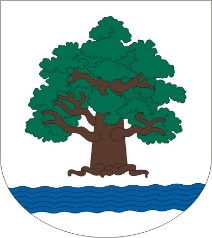 Konstancin-Jeziorna, dnia 24 czerwca  2019 rokuB.0057.68.2019Pani Agata Wilczek Przewodnicząca Rady Miejskiej                wm.Szanowna Pani Przewodnicząca,           Stosownie do § 30 Statutu Gminy Konstancin-Jeziorna przyjętego Uchwałą Nr 141/VI/2011 Rady Miejskiej Konstancin-Jeziorna z dnia  13 września 2011 r (Dziennik Urzędowy Województwa Mazowieckiego z 2011 r Nr 208, poz6258) składam informację           o swej pracy i pracy Urzędu w okresie między sesjami Rady Miejskiej, według stanu na dzień 24 czerwca   2019 roku:28 maja  2019 roku Odebranie Nagrody Architektonicznej przyznanej przez redakcję ,,Polityki” za architekturę ratusza Gminy Konstancin-Jeziorna. 31 maja  2019 roku Udział w uroczystym apelu z okazji Dnia Strażaka zorganizowanym przez Komendę Powiatowej Państwowej Straży Pożarnej w Piasecznie.01 czerwca 2019 rokuUroczystości związane z 90-leciem istnienia jednostki Ochotniczej Straży Pożarnej w Gassach.02 czerwca 2019 rokuGminny Dzień Dziecka w Parku Zdrojowym i przy oczku wodnym na Grapie.03 czerwca 2019 rokuSpotkanie burmistrzów gmin: Góry Kalwarii, Piaseczna i Konstancina-Jeziorny z władzami Spółki PGE i projektantami w sprawie budowy linii dwutorowej 110 KV między Piasecznem a Górą Kalwarią.04 czerwca 2019 rokuSpotkanie ze Starosta Piaseczyńskim Panem Ksawerym Gutem. Omówiono: budowę sieci wod.-kan. w ulicy Jabłoniowej i Sarenki, odwodnienie ul. Chopina, budowę drogi przywałowej.05 czerwca 2019 rokuKonwent wójtów i burmistrzów gmin powiatu piaseczyńskiego. Tematy wspólne: międzygminne schronisko dla psów i kotów, gospodarka odpadami komunalnymi, ochrona zdrowia psychicznego dzieci i młodzieży.06 czerwca 2019 rokuSpotkanie z Dyrektorem MZDW - Panem Zbigniewem Ostrowskim w sprawie wyrażenia zgody na położenie sieci wod.-kan. w pasie drogi wojewódzkiej 721, w miejscowości Słomczyn między Szkołą Podstawową Nr 4 a ulicą Jabłoniową.07 czerwca 2019 rokuSpotkanie z nauczycielami i młodzieżą z Indii w ramach współpracy ze Szkołą Podstawową     Nr 1.Wręczenie medali za wieloletnie pożycie małżeńskie.09  czerwca 2019 rokuZielone Świątki w Ciszycy.12 czerwca 2019 rokuSpotkanie z przedstawicielami SGGW w sprawie zawarcia ugody między Uczelnią a Gminą.13 czerwca 2019 rokuSpotkanie z Panem Danielem Putkiewiczem, burmistrzem Miasta i Gminy Piaseczno                     w sprawach: komunikacji, budowy dróg przez Gminę Piaseczno i włączenie ich do ulicy Działkowej, gospodarki odpadami.14 czerwca 2019 rokuSpotkanie z przedstawicielami PSE w sprawie budowy stacji ładowania samochodów elektrycznych na terenie naszego miasta.15, 16  czerwca 2019 rokuDni Konstancina.17 czerwca 2019 rokuGala Sportu Szkolnego.23 czerwca 2019 rokuV Bieg im. Piotra Nurowskiego.								Z poważaniem